Key Concept for 3-1: 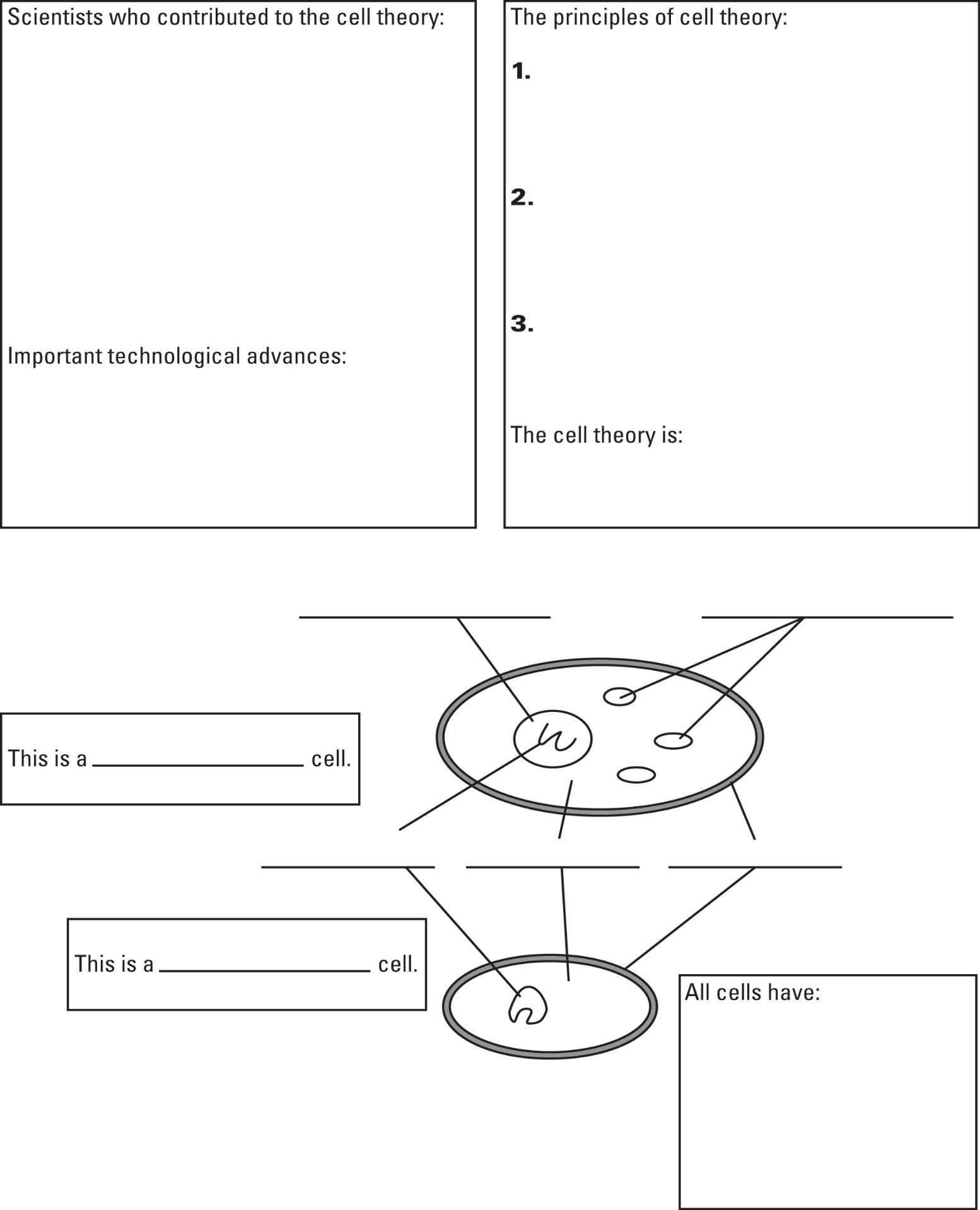 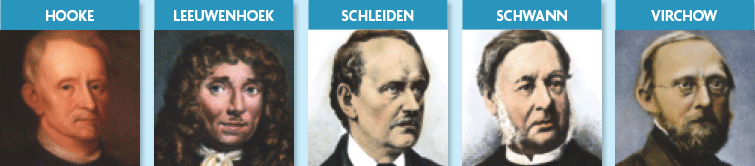 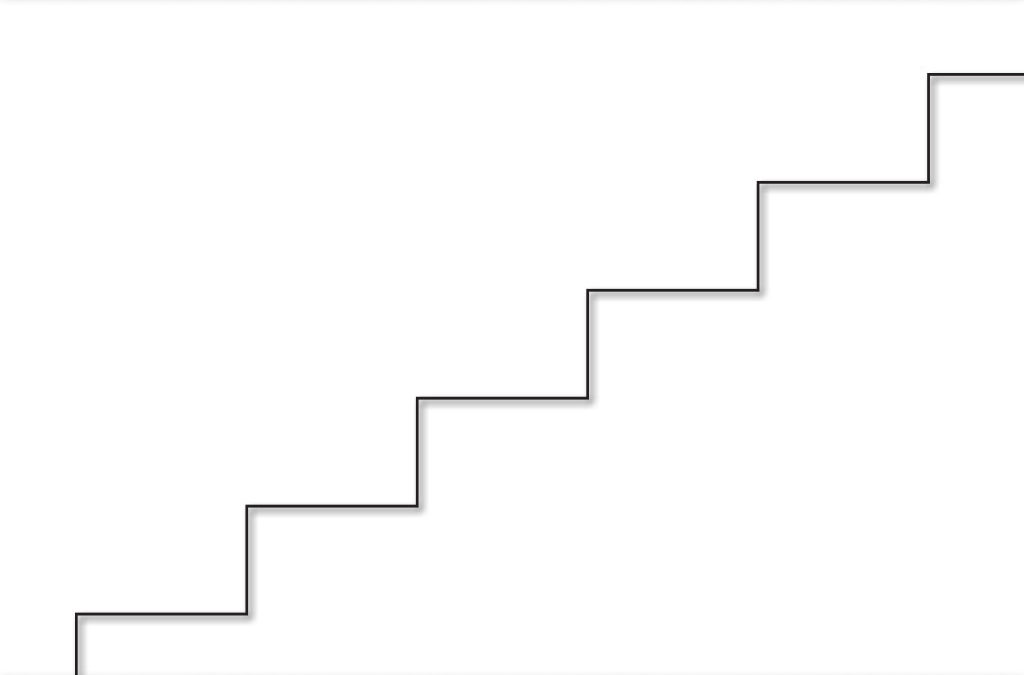 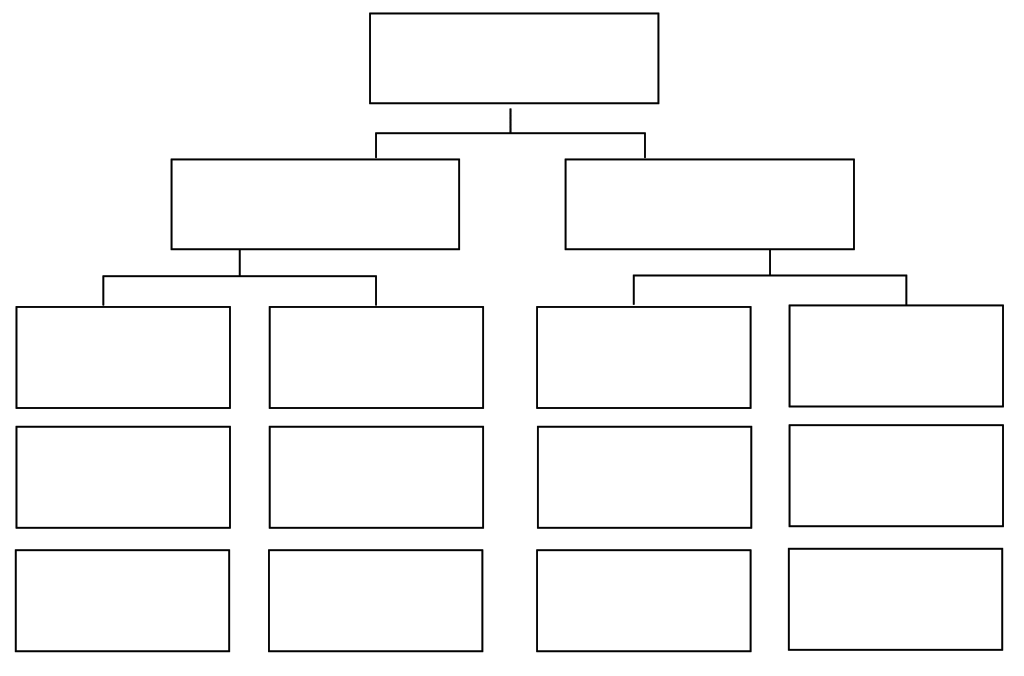 Prokaryotic vs. Eukaryotic Cells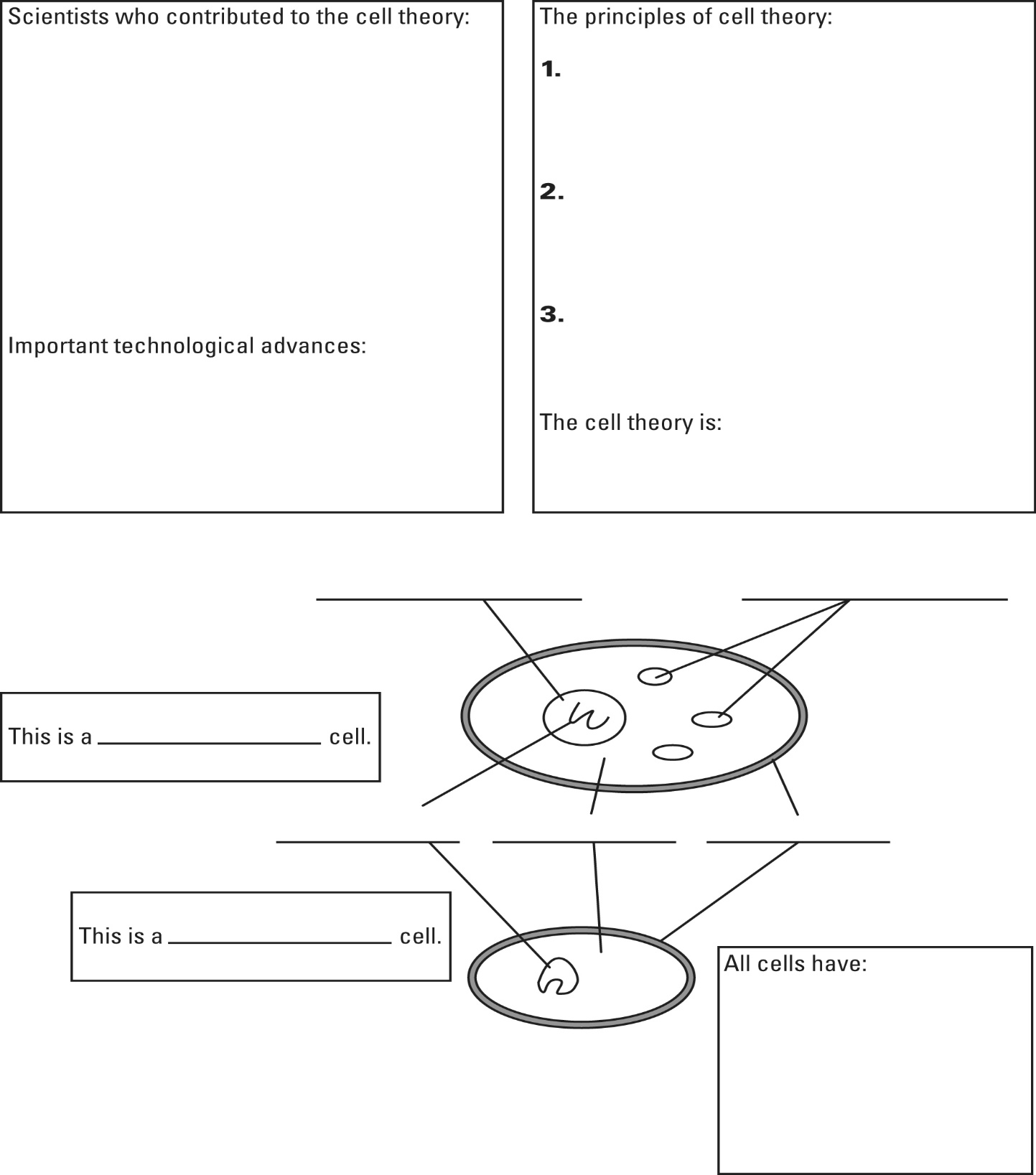 3-2 Key Concept: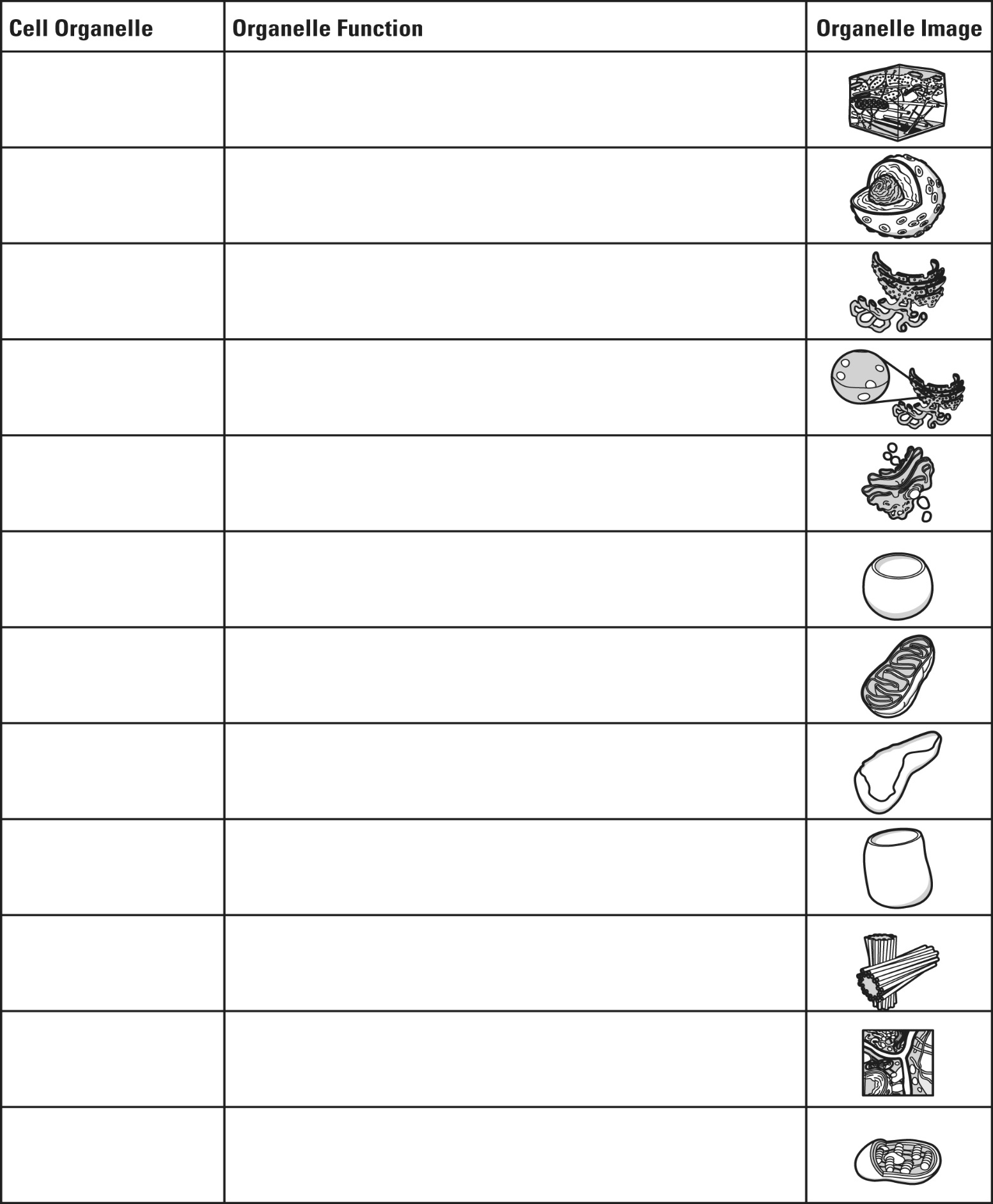 Animal Cell: 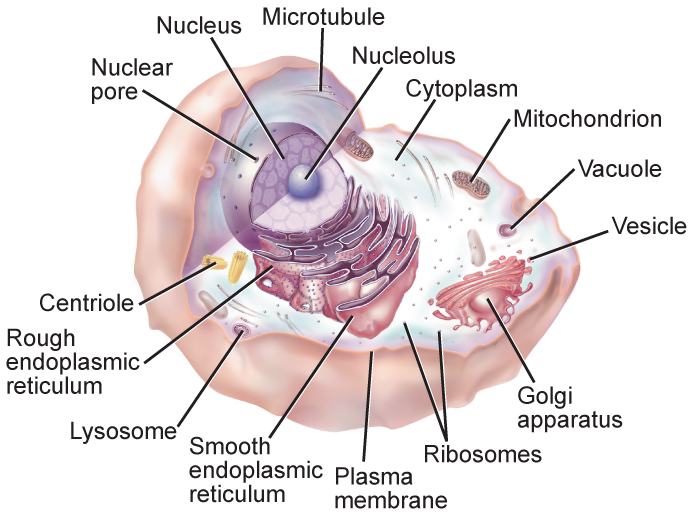 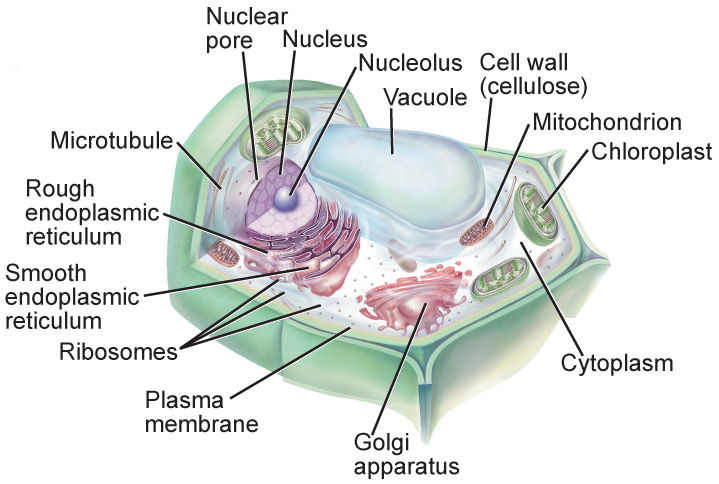 Plant Cell: 3-3 Key Concept: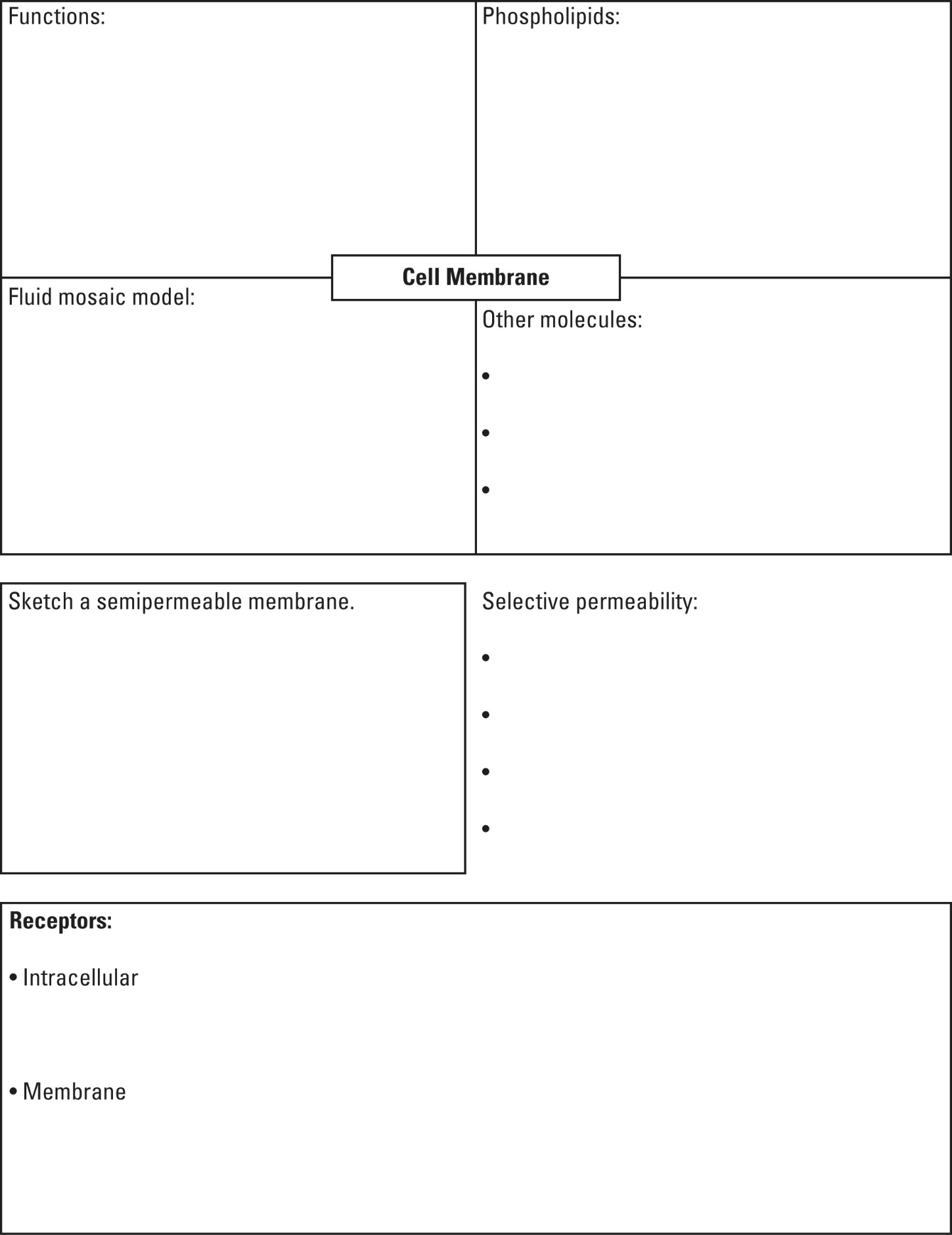 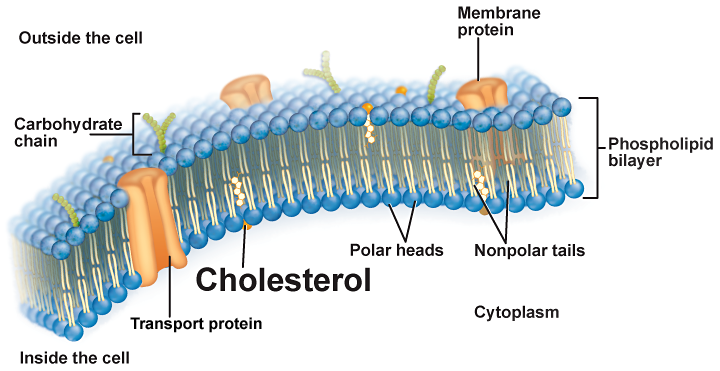 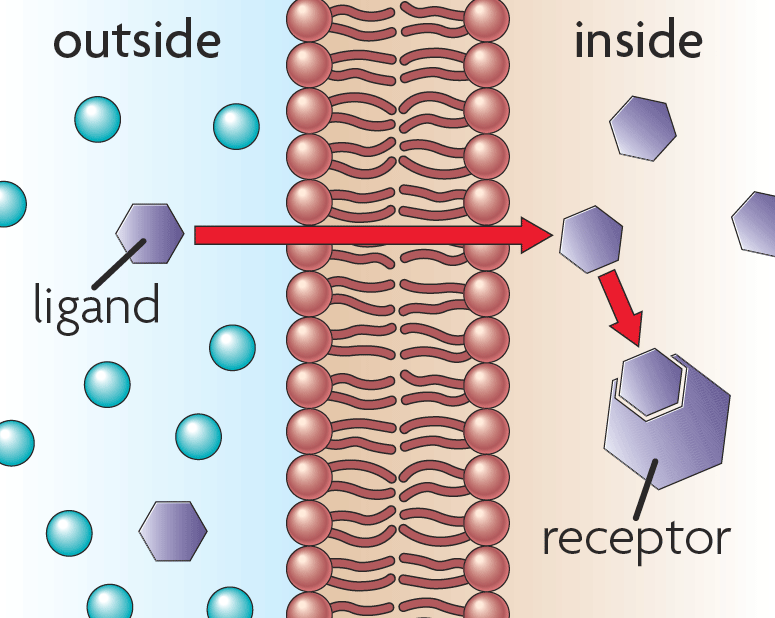 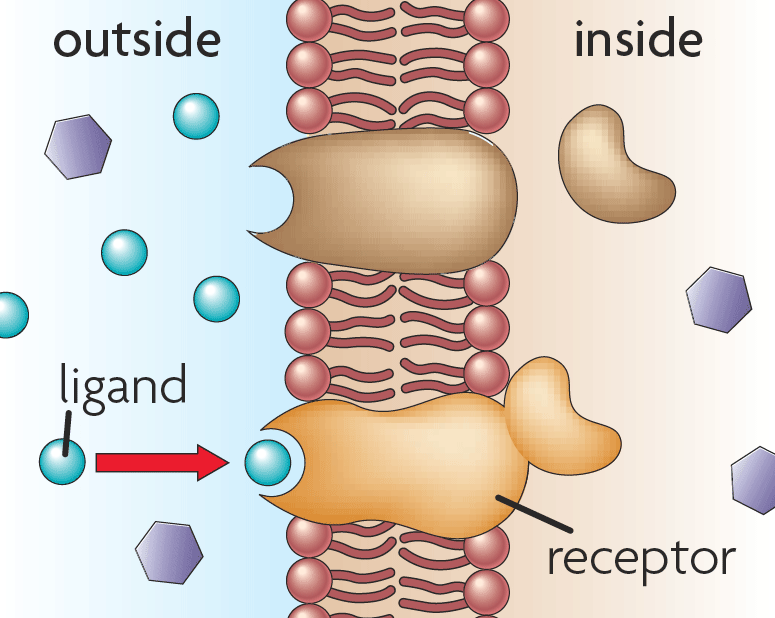 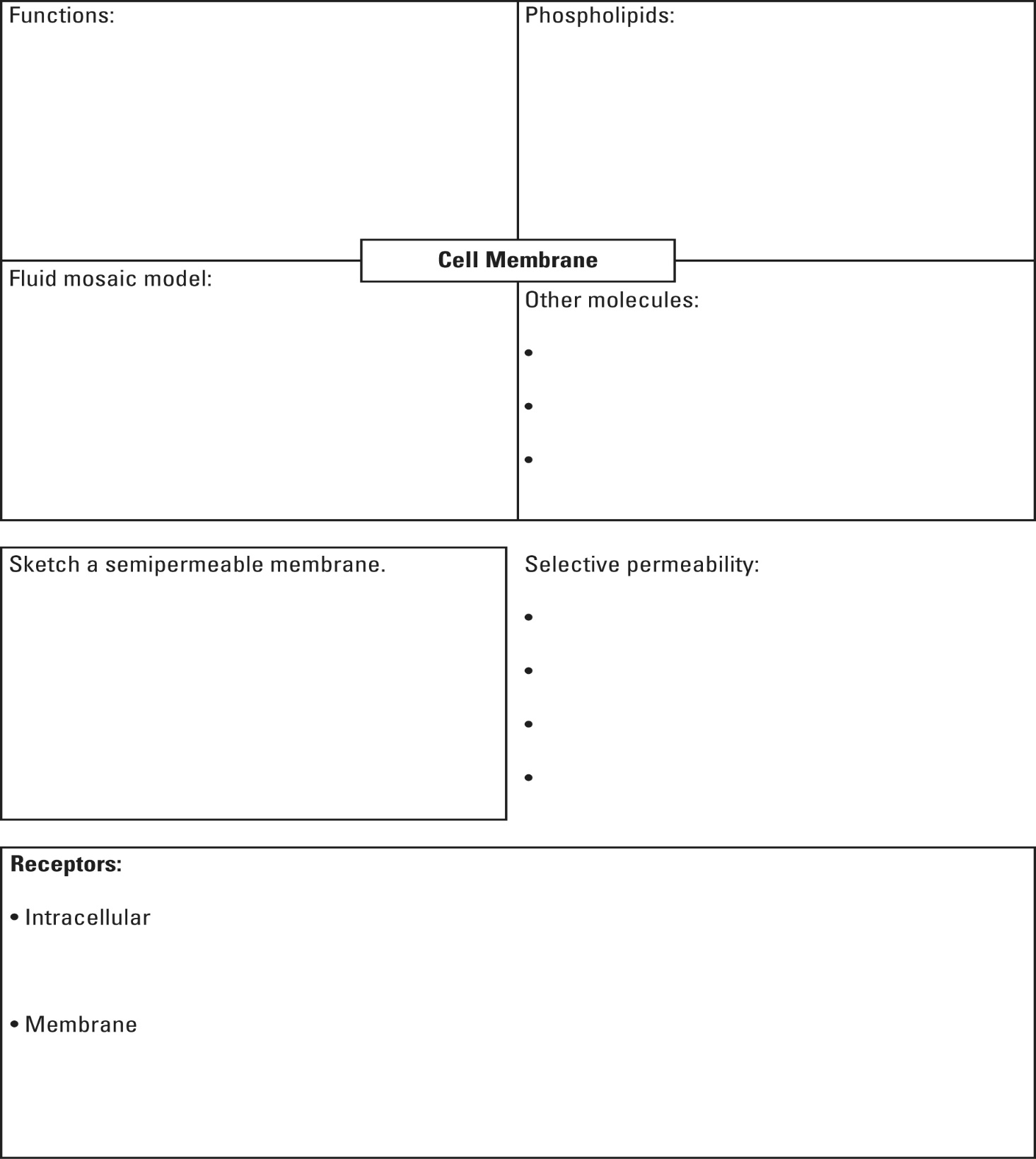 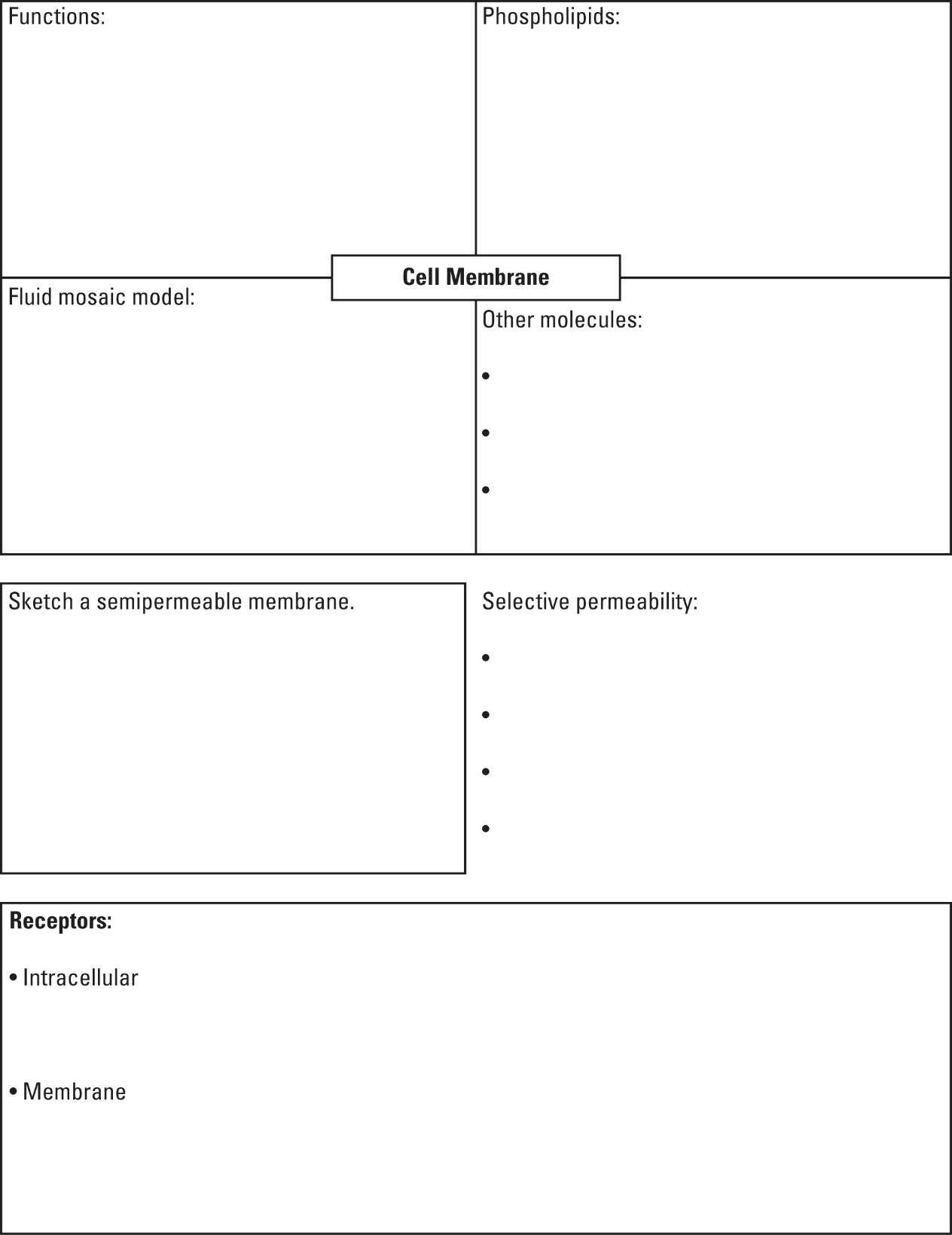 